CURRICULUM VITAE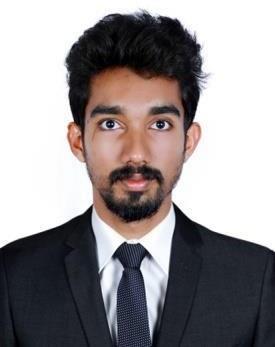 MOHAMMED Dubai , UAEEmail :mohammed-390097@2freemail.comCAREER OBJECTIVESLooking forward to work for a well-known company which gives me an opportunity to exhibit my technical skills and imply it practically such that it credits the organization in any way possible. Seeking to start at any kind of entry level positions so that I can be exposed to challenges that help me to be productive to the company and build a strong career for myself.WORK EXPERIENCESAshok Leyland PVT LTD,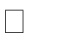 Hosur,Tamilnadu,India Designation : Production SupervisorPeriod: 25 June 2018 - 25 January 2019RESPONSIBILITIESMaintains staff by selecting, orienting, and training employeesMaintains quality service by establishing and enforcing organization standardsConducted testing of machines to ensure operational functionalityMaintained daily and weekly reports of overall production and total unit assembly for managementCompletes production plan by scheduling and assigning personnel accomplishing work resultsChecking the fabricated and machined partsTRAINING EXPERIENCEKerala Automobile Limited(KAL),Trivandrum,Kerala,IndiaMay2014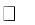 A Government undertaking Auto rickshaw (three-wheeler people carrier) manufacturing company. Trained by well-experienced people in all major manufacturing sections of an auto manufacturer Such as assembly ,fabrication ,and testing for 10 days in 2014. Green Wind And Solar Powertech Private Limited, Coimbatore, Tamilnadu, India	March 2018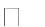 A private owned company which manufacturers of high quality domestic Wind mills ,Solar& hybrid systems. Trained by experienced people in all manufacturing sections such as R&D, assembly, fabrication and testing for 3 days in 2018EDUCATIONAL QUALIFICATIONSBTECH IN MECHANICAL ENGINEERING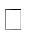 At Al-Ameen engineering collegeKulappully,KeralaDIPLOMA IN MECHANICAL ENGINEERING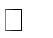 At Ma’din Polytechnic	CollegeMalappuram, KeralaSSLCAt Darul Falah English SchoolPoopalam, KeralaSTRENGTHSProficient in Quality analysis ,Production supervision and thereby enhancing productivityComfortable in dealing with senior staff from both inside and outside the organization.Able to priorities duties / jobs in line with projects / day to day requirements.Ability to work in a cross-functional environments.Good communication skillsACHIVEMENTSBuilt a BUGGY-KART in 2017.Combined my pre-planned go-kart design with strong chassis design of the dune buggy as the vehicle has to go through the rough muddy roads of my local area. Successfully integrated both designs into one efficiently and economically .A 110cc petrol motor bike engine power in gear wheels of the vehicle . Tackledlimited time and resources issues.Designed and built4-WHEELINTERCHANGEABLESTEERINGSYSTEM as my final year project in 2014.Won SILVER medal in CBSE TEAKWONDO south zone championship in 2011PROJECT DETAILSCONVERTIBLE FRONT AND REAR STEERING SYSTEMDiscovered a car with the adjustment of front and rear wheel adjusting system when requiredDRAINAGE CLEANING MACHINE (DCM)Built a semi-automatic machine to clean the drainage wells without human effortSOFTWARE EXPOSUREAutoCADMicrosoft Office Package,RevitLanguage known : English , Malayalam ,Hindi ,TamilDECLARATIONI hereby solemnly affirm that the details furnished above are true the best of my knowledge and belief.Yours faithfully          MOHAMMED PERSONAL DETAILSPERSONAL DETAILSDate of birth: 18th October1995NationalityNationality: IndianReligionReligion: MuslimSexSex: MaleMarital StatusMarital Status: Single